Making Seed Bombs:You can save and prepare all seed types for sowing at the right time of year by packing them in clay which then allows them to stay dormant for germination later.Best clay is called potters ball clay as it is quite fine and you can simply coat the individual seeds in this clay, sticking together by spraying fine water till it coats and forms a ball. Better for small seeds is to add some fine compost nutrient into the clay (at one part clay and one part compost), again adding water till they stick into larger balls and are left to dry out. (Gardening Australia content) For Native Seed Bombs released during the rains without needing to bury them, try this recipe below:Native Seed Bombs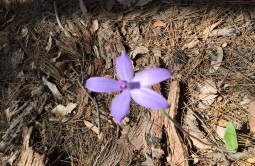 These bombs are made from 2 cups of bentonite clay, 1 cup compost & a handful of small native seeds sprinkled in that can tolerate our sandy soils.  Swan River and coastal daisies are a good mix.  Mix the above in a tub, then gradually add water to roll out a gentle ball (not too much as we do not want to encourage germination yet) but wasn’t balls to crumble later.Rest on a tray to dry and store for the rains – then BOMBS AWAY! Native Seed BombsThese bombs are made from 2 cups of bentonite clay, 1 cup compost & a handful of small native seeds sprinkled in that can tolerate our sandy soils. Swan River and coastal daisies are a good mix.  Mix the above in a tub, then gradually add water to roll out a gentle ball (not too much as we do not want to encourage germination yet) but wasn’t balls to crumble later.Rest on a tray to dry and store for the rains – then BOMBS AWAY! 